ПриложениеОПЕРАТИВНЫЙ ЕЖЕДНЕВНЫЙ ПРОГНОЗвозникновения чрезвычайных ситуаций на территорииРоссийской Федерации на 24 июня 2022 г.ДАЛЬНЕВОСТОЧНЫЙ ФОПрогноз опасных и неблагоприятных метеорологических условийМетеорологическая обстановкаМестами на территории округа дождь, ливневой дождь, гроза, град. В Республике Бурятия, на западе и юге Республики Саха (Якутия), в Амурской, Сахалинской, Магаданской областях, в Забайкальском, Хабаровском краях, Чукотском АО, на юге Хабаровского края, в Приморском крае, в Еврейской АО сильный дождь, ливневой дождь. В Приморском, Хабаровском, Камчатском краях, Магаданской, Амурской, Сахалинской областях, Еврейской АО при грозе сильный ветер с порывами 15-20 м/с, местами до 25 м/с.1.2.Гидрологическая обстановка: В Приморском крае в связи с прошедшими умеренными и сильными дождями сегодня на большинстве рек наблюдаются колебания уровней воды до 10 см/сутки. На отдельных участках рек южных районов отмечаются подъемы до 30 см/сутки. Все реки в берегах, разливов и затоплений не отмечалось. Уровни воды на реках края ниже пойменных отметок преимущественно на 1,0-2,5 м.В Республике Бурятия на реках преобладают подъемы уровней воды. На р. Чикой – с. Поворот наблюдается выход воды на пойму слоем 11 см.В Забайкальском крае на большинстве рек уровни воды повысились на 2-30 см, наиболее интенсивный рост отмечался на реках Амур у с. Покровка -  на 151 см, Аргунь у с. Урюпино – на 60 см, Нерча у с. Кыкер – на 205 см, у с. Зюльза – на 164 см, Витим у с. Неляты – на 240 см, Олекма у с. Средняя Олекма – на 129 см, Чара у с. Чара – на 64 см. На малых реках Могочинского района уровни воды понизились на 30-140 см.  На р. Амазар у с. Могоча уровень воды не достиг опасной отметки, отмечается спад Подтоплены поймы рек Онон у с. Верхний Ульхун на 14 см, у с. Чиндант – на 27 см, у с. Оловянная – на 15 см, Борзя у с. Усть-Озерная – на 49 см, Унда у с. Кавыкучи – на 46 см, Куэнга у с. Укурей – на 23 см, Амазар у г. Могоча – на 19 см, Амазар у ст. Амазар – на 210 см, Олонгро у г. Могоча – на 6 см, Учирка у с. Бытэв – на 19 см, Чара у с. Чара – на 104 см. Поймы рек Хойто-Ага у с. Хойто-Ага, Унда у с. Нижняя Шахтома и Черный Урюм у с. Сбега освободились от воды. Продолжается подъем уровней воды, ожидается достижение опасной отметки (ОЯ 470 см) с затоплением поймы на 100-110 см, подтопление дороги на с. Кюсть-Кемда, ул.Светлая.В Амурской области на р. Олекма у с. Усть-Нюкжа (бассейн р. Лена) начался выход воды на пойму. В ближайшие сутки ожидается дополнительный подъем воды на 0,5-1,0 м до отметок 620-680 см (НЯ 700 см), затопление поймы на глубину 0,5-1,3 м. За счет смещения паводков с р. Селемджа, рек бассейна нижней Зеи (Деп, Пр. Уркан и др.) подъемы уровней воды на 10-33 см/сутки продолжаются на Среднем Амуре (участок г. Благовещенск – с. Иннокентьевка).В Еврейской АО на Амуре на участке Пашково – Нагибово отмечаются подъемы уровней воды на 16-45 см/сутки за счет смещения паводков с рек Амурской области. Проходят паводки на отдельных малых реках (Большая Бира, Икура и др.) с подъемом уровней воды на 18-41см/ сутки. Затоплены поймы рек Большая Бира, Икура, Кирга, Б. Ин на глубину 0,1-0,5 м.В Хабаровском крае продолжаются подъемы уровней воды на 4-31 см/сутки на реках Бурея, Тырма, Кур, Тунгуска, Амгунь. Поймы этих рек затоплены на глубину 0,3-1,3 м. В Хабаровском, Нанайском, Комсомольском, Ульчском районах пойма Нижнего Амура затоплена на глубину 0,1-0,4 м.В Камчатском крае на реках сохраняется преимущественно понижение уровней воды весенне-летнего половодья. Выход воды на пойму отмечается на реке Большая Быстрая у села Малки Елизовского района без ущерба. В Республике Саха (Якутия) на участке р. Лена Витим – Крестовское наблюдаются подъемы уровней воды 5-10 см за сутки, на всем остальном протяжении реки сохраняется понижение уровней воды различной интенсивности. На р. Вилюй на участке Сунтар – Нюрба уровни воды наблюдаются ниже проектной отметки, лимитирующей судоходство. На р. Яна отмечаются спады уровней воды. На р. Бытантай у гидропоста Асар (правый приток р. Яна) наблюдается подъем уровня воды суточный рост составил 32 см. Вследствие выпавших осадков в верховьях р. Индигирка у гидропоста Усть-Нера мкр. Индигирский наблюдается подъем уровня воды 12 см за сутки. У с. Белая Гора сформировался максимум дождевого паводка с общим ростом 0,8 м. В ближайшие сутки ожидается повышение уровня у п. Чокурдах. В Магаданской области на большинстве притоков реки Колымы наблюдается подъем уровня воды на 16-25 см/сутки, на р. Омчикчан у п. Омсукчан подъем уровня составил 60 см/сутки.  На р. Колыма проходит волна попусков из Колымского и Усть-Среднеканского водохранилищ с подъемом уровня воды на участке Среднекан – Коркодон на 7-46 см/сутки без выхода воды на пойму.В Чукотском АО на реках преобладает небольшой подъем уровней воды за счет выпавших осадков без выхода воды на пойму.Японское море, Татарский пролив высота волн 3,5-6 м (6 баллов).Охотское море высота волн 0.5-1м (3 балла).Берингово море высота волн 3,5-6 м (6 баллов).2. Прогноз ЧСПриродные и природно-техногенные ЧСПовышается вероятность возникновения чрезвычайных ситуаций «нарушение условий жизнедеятельности населения» в Приморском, Хабаровском, Камчатском краях, Магаданской, Амурской, Сахалинской областях, Еврейской АО, связанных с повреждением (обрывом) ЛЭП и линий связи, обрушением слабо укрепленных конструкций (Источник ЧС – сильный, очень сильный порывистый ветер).Прогнозируется поражение объектов электроэнергетики (трансформаторных подстанций, электрических систем и др.), хранилищ ГСМ, а также других объектов не оборудованных молниезащитой (громоотводом), разрядами атмосферного электричества на территории округа (Источник ЧС – грозы).На территории округа существует вероятность возникновения ЧС, вызванных повреждением сельскохозяйственных культур, автотранспорта, жилых объектов (Источник ЧС – град).Прогнозируется вероятность возникновения чрезвычайных ситуаций
на акватории Японского и Берингова морей, связанных с авариями и повреждениями на судах при нарушении правил судоходства в условиях осложненной синоптической обстановки. Возможны повреждения судов у причалов, береговых сооружений (Источник ЧС – волнение моря до 6 баллов).Существует высокая вероятность локальных подтоплений пониженных участков местности, низководных мостов, жилых построек, приусадебных участков, подмывом автомобильных дорог в Республике Бурятия, на востоке и юге Республики Саха (Якутия), в Амурской, Сахалинской, Магаданской областях, в Забайкальском, Хабаровском краях, Чукотском АО, в Приморском крае, в Еврейской АО (Источник ЧС – осадки на фоне высокой водности, высокие уровни воды, неисправность и замусоривание коллекторно-дренажных систем, кратковременные подъемы уровней воды на малых реках, затопление сельхозугодий, дорог, отдельных хоз. объектов).Существует вероятность возникновения происшествий и случаев гибели людей на водных объектах округа, связанных с несоблюдением правил безопасности людей на воде, с эксплуатацией маломерных судов (гидроциклы, водные мотоциклы, моторные лодки и т.п.) на территории округа.Повышается вероятность выявления термических аномалий (в т.ч. разведение костров, выжигание хвороста, лесной подстилки, сухой травы 
с нарушением требований правил пожарной безопасности в лесу и на участках, непосредственно примыкающих к лесам), увеличения количества очагов 
и площадей природных пожаров и возможного перехода огня на населенные пункты, объекты инфраструктуры, с нарушением работы систем жизнеобеспечения населения, угрозой жизни людей, затруднением движения транспорта на территории Хабаровского края, Амурской, Сахалинской областей, республик Саха Якутия, Бурятия, Чукотского АО.Возникают риски происшествий в горных районах республик Саха(Якутия), Бурятия, Сахалинской, Амурской, Магаданской областей, Забайкальского, Приморского, Хабаровского, Камчатского краёв, Чукотского автономного округа, вызванных повреждением опор ЛЭП, перекрытием автомобильных и железных дорог, разрушением объектов инфраструктуры и нарушением жизнеобеспечения населения (Источник ЧС – высокий уровень предшествующего увлажнения, оползни, обвалы, антропогенная деятельность).2.2. Техногенные ЧС Прогнозируется вероятность возникновения чрезвычайных ситуаций локального уровня, связанных с авариями в работе систем коммунального жизнеобеспечения, а также риск возникновения техногенных пожаров 
(в т.ч. взрывов бытового газа) на территории округа (Источник ЧС – износ оборудования, нарушение и несоблюдение производственно-технологических норм и правил эксплуатации газового оборудования).СИБИРСКИЙ ФОПрогноз опасных и неблагоприятных метеорологических условийМетеорологическая обстановкаМестами на территории округа дождь, ливневой дождь, гроза, местами град. В Омской, Томской, Иркутской, Кемеровской областях, в Красноярском крае, на севере Омской области, в Республике Хакасия сильный дождь, ливневой дождь. Ветер в Омской, Томской, Кемеровской, Новосибирской, Иркутской областях, в Красноярском крае при грозе сильный ветер с порывами 15-20 м/с, местами до 25 м/с.Гидрологическая обстановкаВ Иркутской области на р. Витим продолжится повышение уровня воды на 180-250 см, на остальных реках области ожидается колебание уровня воды в пределах 5-20 см. Достижение критических отметок уровня воды не прогнозируется.В Новосибирской области Сбросы воды из Новосибирского водохранилища составят около 2200±50 м3/с. При этом уровень воды по гидропосту на р. Обь г. Новосибирска ожидается в пределах 120 см ± 10 см.Прогноз ЧСПриродные и природно-техногенные ЧСПовышается вероятность возникновения чрезвычайных ситуаций «нарушение условий жизнедеятельности населения» на территории Омской, Томской, Кемеровской, Новосибирской, Иркутской областей, в Красноярском крае, связанных с повреждением (обрывом) ЛЭП и линий связи, обрушением слабо укрепленных конструкций (Источник ЧС – сильный порывистый ветер).Прогнозируется поражение объектов электроэнергетики (трансформаторных подстанций, электрических систем и др.), хранилищ ГСМ, а также других объектов не оборудованных молниезащитой (громоотводом), разрядами атмосферного электричества на территории округа (Источник ЧС – грозы).На территории округа существует вероятность возникновения ЧС, вызванных повреждением сельскохозяйственных культур, автотранспорта, жилых объектов (Источник ЧС – град).Существует высокая вероятность локальных подтоплений пониженных участков местности, низководных мостов, жилых построек, приусадебных участков, подмывом автомобильных дорог в Томской, Новосибирской, Кемеровской областях, в Красноярском крае (Источник ЧС – осадки на фоне высокой водности, высокие уровни воды, неисправность и замусоривание коллекторно-дренажных систем, кратковременные подъемы уровней воды на малых реках, затопление сельхозугодий, дорог, отдельных хоз. объектов).Существует вероятность возникновения происшествий и случаев гибели людей на водных объектах округа, связанных с несоблюдением правил безопасности людей на воде, с эксплуатацией маломерных судов (гидроциклы, водные мотоциклы, моторные лодки и т.п.) на территории округа. Возникают риски происшествий в горных районах республик Алтай, Хакасия, Тыва, Красноярского края, Иркутской, Кемеровской областей, вызванных повреждением опор ЛЭП, перекрытием автомобильных и железных дорог, разрушением объектов инфраструктуры и нарушением жизнеобеспечения населения (Источник ЧС – высокий уровень предшествующего увлажнения, оползни, обвалы, антропогенная деятельность).Повышается вероятность выявления термических аномалий (в т.ч. разведение костров, выжигание хвороста, лесной подстилки, сухой травы 
с нарушением требований правил пожарной безопасности в лесу и на участках, непосредственно примыкающих к лесам), увеличения количества очагов 
и площадей природных пожаров и возможного перехода огня на населенные пункты, объекты инфраструктуры, с нарушением работы систем жизнеобеспечения населения, угрозой жизни людей, затруднением движения транспорта на территории  Республики Тыва, Алтайского, Красноярского краев, Иркутской, Новосибирской областей.2.2. Техногенные ЧС Прогнозируется вероятность возникновения чрезвычайных ситуаций локального уровня, связанных с авариями в работе систем коммунального жизнеобеспечения, а также риск возникновения техногенных пожаров 
(в т.ч. взрывов бытового газа) на территории округа (Источник ЧС – износ оборудования, нарушение и несоблюдение производственно-технологических норм и правил эксплуатации газового оборудования).УРАЛЬСКИЙ ФО1. Прогноз опасных и неблагоприятных метеорологических условийМетеорологическая обстановкаМестами на территории округа дождь, ливневой дождь. На западе Ханты-Мансийского, Ямало-Ненецкого АО, на севере Челябинской, на юге Свердловской областей сильный дождь, ливневой дождь, местами гроза, град. В Ханты-Мансийском, Ямало-Ненецком АО, в Свердловской, Тюменской, Челябинской областях при грозе сильный ветер с порывами 15-20 м/с, местами АО до 25 м/с.1.2. Гидрологическая обстановка.В Курганской, Тюменской областях и Ямало-Ненецком АО гидрологическая обстановка стабильная.В Свердловской области в районах ранее выпавших осадков сохранится вероятность интенсивных подъемов уровней воды в небольших реках, подтопления пойменных участков.В Челябинской области в ближайшие сутки на реках области ожидается неустойчивый гидрологический режим.В Ханты-Мансийском АО на реках Обь, Иртыш, Конда, Вах, Северная Сосьва сформировались высшие уровни воды, происходит падение уровней (-1,-10 см/сут). На реках Северная Сосьва, Ляпин, Тромъеган, Аган, Большой Юган, Вандрас, Казым и прочих притоках ожидается падение уровней воды -1,-25 см/сут. Возможны колебания уровней воды, вызванные выпадением атмосферных осадков до +/-15 см/сут.2. Прогноз ЧС2.1. Природные и природно-техногенные ЧСПовышается вероятность возникновения чрезвычайных ситуаций «нарушение условий жизнедеятельности населения» на территории Ханты-Мансийского, Ямало-Ненецкого АО, в Свердловской, Тюменской, Челябинской областях, связанных с повреждением (обрывом) ЛЭП и линий связи, обрушением слабо укрепленных конструкций (Источник ЧС – сильный порывистый ветер).Прогнозируется поражение объектов электроэнергетики (трансформаторных подстанций, электрических систем и др.), хранилищ ГСМ, а также других объектов не оборудованных молниезащитой (громоотводом), разрядами атмосферного электричества на территории на западе Ханты-Мансийского, Ямало-Ненецкого АО, на севере Челябинской, на юге Свердловской областей (Источник ЧС – грозы).На территории на западе Ханты-Мансийского, Ямало-Ненецкого АО, на севере Челябинской, на юге Свердловской областей существует вероятность возникновения ЧС, вызванных повреждением сельскохозяйственных культур, автотранспорта, жилых объектов (Источник ЧС – град).Существует высокая вероятность локальных подтоплений пониженных участков местности, низководных мостов, жилых построек, приусадебных участков, подмывом автомобильных дорог в Ханты-Мансийском, Ямало-Ненецком АО (Источник ЧС – осадки на фоне высокой водности, высокие уровни воды, неисправность и замусоривание коллекторно-дренажных систем, кратковременные подъемы уровней воды на малых реках, затопление сельхозугодий, дорог, отдельных хоз. объектов).Существует вероятность возникновения происшествий и случаев гибели людей на водных объектах округа, связанных с несоблюдением правил безопасности людей на воде, с эксплуатацией маломерных судов (гидроциклы, водные мотоциклы, моторные лодки и т.п.) на территории округа. Повышается вероятность выявления термических аномалий (в т.ч. разведение костров, выжигание хвороста, лесной подстилки, сухой травы 
с нарушением требований правил пожарной безопасности в лесу и на участках, непосредственно примыкающих к лесам), увеличения количества очагов 
и площадей природных пожаров и возможного перехода огня на населенные пункты, объекты инфраструктуры, с нарушением работы систем жизнеобеспечения населения, угрозой жизни людей, затруднением движения транспорта на территории Свердловской, Челябинской областей, Ханты-Мансийского, Ямало-Ненецкого АО.Возникают риски происшествий на территории Свердловской и Челябинской областей, вызванных повреждением опор ЛЭП, перекрытием автомобильных и железных дорог, разрушением объектов инфраструктуры и нарушением жизнеобеспечения населения (Источник ЧС – высокий уровень предшествующего увлажнения, техногенная и антропогенная деятельность).2.2. Техногенные ЧСПрогнозируется вероятность возникновения чрезвычайных ситуаций локального уровня, связанных с авариями в работе систем коммунального жизнеобеспечения, а также риск возникновения техногенных пожаров (в т.ч. взрывов бытового газа) на территории округа (Источник ЧС – износ оборудования, нарушение и несоблюдение производственно-технологических норм и правил эксплуатации газового оборудования).ПРИВОЛЖСКИЙ ФО1. Прогноз опасных и неблагоприятных метеорологических условийМетеорологическая обстановкаМестами на территории округа дождь, ливневой дождь, гроза. В Ульяновской, Самарской, Пензенской, Саратовской областях, в Республике Башкортостан,  сильный дождь, ливневой дождь, град, гроза. В Пензенской, Ульяновской, Самарской, Саратовской областях, в Республике Башкортостан при грозе сильный ветер с порывами 15-20 м/с. 1.2. Гидрологическая обстановкаВ прошедшие сутки опасных и неблагоприятных гидрологических явлений 
на водных объектах не наблюдалось.2. Прогноз ЧС2.1. Природные и природно-техногенные ЧСПовышается вероятность возникновения чрезвычайных ситуаций «нарушение условий жизнедеятельности населения» на территории Республики Башкортостан, Пензенской, Ульяновской, Самарской, Саратовской областей, связанных с повреждением (обрывом) ЛЭП и линий связи, обрушением слабо укрепленных конструкций (Источник ЧС – сильный порывистый ветер).Прогнозируется поражение объектов электроэнергетики (трансформаторных подстанций, электрических систем и др.), хранилищ ГСМ, а также других объектов не оборудованных молниезащитой (громоотводом), разрядами атмосферного электричества на территории округа (Источник ЧС – грозы).На территории Ульяновской, Самарской, Пензенской, Саратовской областей, в Республике Башкортостан существует вероятность возникновения ЧС, вызванных повреждением сельскохозяйственных культур, автотранспорта, жилых объектов (Источник ЧС – град).Существует высокая вероятность локальных подтоплений пониженных участков местности, низководных мостов, жилых построек, приусадебных участков, подмывом автомобильных дорог в Республике Мордовия, Пензенской, Ульяновской областях (Источник ЧС – осадки на фоне высокой водности, высокие уровни воды, неисправность и замусоривание коллекторно-дренажных систем, кратковременные подъемы уровней воды на малых реках, затопление сельхозугодий, дорог, отдельных хоз. объектов).Существует вероятность возникновения происшествий и случаев гибели людей на водных объектах округа, связанных с несоблюдением правил безопасности людей на воде, с эксплуатацией маломерных судов (гидроциклы, водные мотоциклы, моторные лодки и т.п.) на территории округа. Возникают риски происшествий в низкогорных районах и пересечённой местности Республики Башкортостан, Самарской, Ульяновской областей, Пермского края, вызванных повреждением опор ЛЭП, перекрытием автомобильных и железных дорог, разрушением объектов инфраструктуры и нарушением жизнеобеспечения населения (Источник ЧС – оползни, провалы грунта, обрушение высоких берегов рек, антропогенная деятельность).Повышается вероятность выявления термических аномалий (в т.ч. разведение костров, выжигание хвороста, лесной подстилки, сухой травы 
с нарушением требований правил пожарной безопасности в лесу и на участках, непосредственно примыкающих к лесам), увеличения количества очагов 
и площадей природных пожаров и возможного перехода огня на населенные пункты, объекты инфраструктуры, с нарушением работы систем жизнеобеспечения населения, угрозой жизни людей, затруднением движения транспорта на территории республик Башкортостан, Мордовия, Нижегородской, Саратовской, Оренбургской, Ульяновской областей.2.2 Техногенные ЧС Прогнозируется вероятность возникновения чрезвычайных ситуаций локального уровня, связанных с авариями в работе систем коммунального жизнеобеспечения, а также риск возникновения техногенных пожаров (в т.ч. взрывов бытового газа) на территории округа (Источник ЧС – износ оборудования, нарушение и несоблюдение производственно-технологических норм и правил эксплуатации газового оборудования).ЮЖНЫЙ ФОПрогноз опасных и неблагоприятных метеорологических условийМетеорологическая обстановкаВ Республиках Крым, Адыгея, в Краснодарском крае, Ростовской области сильный дождь, ливневой дождь, гроза, град. Ветер при грозе с порывами 15-20 м/с, местами до 25 м/с. На участке Магри Веселое ожидается формирование смерчей над морем. Имеется опасность выхода отд. смерчей на сушу.1.2. Гидрологическая обстановка.До конца суток 23 июня, сутки 24 июня на реках бассейна Кубани юго-восточной территории Краснодарского края (Апшеронский, Белореченский, Мостовской, Лабинский, Курганинский районы), на юго-западных притоках р. Кубань (Абинский, Крымский, Северский районы, МО Горячий Ключ) и реках Черноморского побережья (МО Анапа, МО Новороссийск, МО Геленджик, Туапсинский район, МО город-курорт Сочи), в горах МО город-курорт Сочи - сход селей малого объёма.До конца суток 23 июня, а также сутки 24 июня и до середины дня 25 июня на реках бассейна р. Кубань юго-восточной территории Краснодарского края (Апшеронский, Белореченский, Мостовской районы) и юго-западной (Абинский, Крымский, Северский районы, МО Горячий Ключ), реках Черноморского побережья (МО город-курорт Геленджик, Туапсинский район) ожидаются подъёмы уровней воды местами с достижением опасных отметок.Черное море высота волн 1-2 м (4 балла).Азовское море и Керченский пролив высота волн 0.5-1 м (3 балла).2. Прогноз ЧС2.1. Природные и природно-техногенные ЧСПовышается вероятность возникновения чрезвычайных ситуаций «нарушение условий жизнедеятельности населения» на территории Краснодарского края, Республик Крым, Адыгея, Ростовской области, связанных с повреждением (обрывом) ЛЭП и линий связи, обрушением слабо укрепленных конструкций (Источник ЧС – сильный порывистый ветер).Прогнозируется поражение объектов электроэнергетики (трансформаторных подстанций, электрических систем и др.), хранилищ ГСМ, а также других объектов не оборудованных молниезащитой (громоотводом), разрядами атмосферного электричества на территории Краснодарского края, Республик Крым, Адыгея, Ростовской области (Источник ЧС – грозы).На территории Краснодарского края, Республик Крым, Адыгея, Ростовской области существует вероятность возникновения ЧС, вызванных повреждением сельскохозяйственных культур, автотранспорта, жилых объектов (Источник ЧС – град).Возникают риски происшествий в горных районах республик Адыгея, Крым, Краснодарского края, вызванных повреждением опор ЛЭП, перекрытием автомобильных и железных дорог, разрушением объектов инфраструктуры и нарушением жизнеобеспечения населения (Источник ЧС – селевые потоки, оползни, обвалы, провалы грунта, антропогенная деятельность). Существует вероятность локальных подтоплений пониженных участков местности, низководных мостов, жилых построек, приусадебных участков, подмывом автомобильных дорог в Краснодарском крае, в Республике Адыгея, Ростовской области (Источник ЧС – осадки на фоне высокой водности, высокие уровни воды, неисправность и замусоривание коллекторно-дренажных систем, кратковременные подъемы уровней воды на малых реках, затопление сельхозугодий, дорог, отдельных хоз. объектов).Существует вероятность возникновения происшествий и случаев гибели людей на водных объектах округа, связанных с несоблюдением правил безопасности людей на воде, с эксплуатацией маломерных судов (гидроциклы, водные мотоциклы, моторные лодки и т.п.) на территории округа.Повышается вероятность выявления термических аномалий (в т.ч. разведение костров, выжигание хвороста, лесной подстилки, сухой травы 
с нарушением требований правил пожарной безопасности в лесу и на участках, непосредственно примыкающих к лесам), увеличения количества очагов 
и площадей природных пожаров и возможного перехода огня на населенные пункты, объекты инфраструктуры, с нарушением работы систем жизнеобеспечения населения, угрозой жизни людей, затруднением движения транспорта на территории республик Крым, Калмыкия, Краснодарского края, Волгоградской, Ростовской, Астраханской областей.2.2. Техногенные ЧС Прогнозируется вероятность возникновения чрезвычайных ситуаций  локального уровня, связанных с авариями в работе систем коммунального жизнеобеспечения, а также риск возникновения техногенных пожаров (в т.ч. взрывов бытового газа) на территории округа (Источник ЧС – износ оборудования, нарушение и несоблюдение производственно-технологических норм и правил эксплуатации газового оборудования). СЕВЕРО-КАВКАЗСКИЙ ФО1. Прогноз опасных и неблагоприятных метеорологических условийМетеорологическая обстановкаНа всей территории округа, кроме севера Республики Дагестан сильный дождь, ливневой дождь, гроза, град. Ветер при грозе с порывами 15-20 м/с, местами до 25 м/с.1.2.Гидрологическая обстановка.В Карачаево-Черкесской Республике, Кабардино-Балкарской Республике, Республике Ингушетия и Чеченской Республике, Республике Северная Осетия-Алания на реках ожидается повышение уровней воды с достижением местами неблагоприятных отметок, в горах – сход селей малого объёма.Каспийское море: высота волн 0.5-1 м (3 балла).2. Прогноз ЧС2.1. Природные и природно-техногенные ЧСПовышается вероятность возникновения чрезвычайных ситуаций «нарушение условий жизнедеятельности населения» на всей территории округа, кроме севера Республики Дагестан, связанных с повреждением (обрывом) ЛЭП 
и линий связи, обрушением слабо укрепленных конструкций (Источник ЧС – сильный порывистый ветер).Прогнозируется поражение объектов электроэнергетики (трансформаторных подстанций, электрических систем и др.), хранилищ ГСМ, а также других объектов не оборудованных молниезащитой (громоотводом), разрядами атмосферного электричества на всей территории округа, кроме севера Республики Дагестан (Источник ЧС – грозы).На всей территории округа, кроме севера Республики Дагестан существует вероятность возникновения ЧС, вызванных повреждением сельскохозяйственных культур, автотранспорта, жилых объектов (Источник ЧС – град).Существует вероятность локальных подтоплений пониженных участков местности, низководных мостов, жилых построек, приусадебных участков, подмывом автомобильных дорог в в республиках Карачаево-Черкессия, Кабардино-Балкария, Северная Осетия-Алания (Источник ЧС – осадки на фоне высокой водности, высокие уровни воды, неисправность и замусоривание коллекторно-дренажных систем, кратковременные подъемы уровней воды на малых реках, затопление сельхозугодий, дорог, отдельных хоз. объектов).Существует вероятность возникновения происшествий и случаев гибели людей на водных объектах округа, связанных с несоблюдением правил безопасности людей на воде, с эксплуатацией маломерных судов (гидроциклы, водные мотоциклы, моторные лодки и т.п.) на территории округа.Возникают риски происшествий на территории горных районов Кабардино-Балкарской, Карачаево-Черкесской, Чеченской республик, республик Северная Осетия-Алания, Ингушетия, вызванных повреждением опор ЛЭП, газо-, водо, нефтепроводов; перекрытием дорог; разрушением объектов инфраструктуры и нарушением жизнеобеспечения населения (Источник ЧС – оползни, обвалы, провалы грунта, высокий уровень предшествующего увлажнения, антропогенная деятельность).Повышается вероятность выявления термических аномалий (в т.ч. разведение костров, выжигание хвороста, лесной подстилки, сухой травы 
с нарушением требований правил пожарной безопасности в лесу и на участках, непосредственно примыкающих к лесам), увеличения количества очагов 
и площадей природных пожаров и возможного перехода огня на населенные пункты, объекты инфраструктуры, с нарушением работы систем жизнеобеспечения населения, угрозой жизни людей, затруднением движения транспорта на территории Республики Дагестан, Ставропольского края.2.2. Техногенные ЧС Прогнозируется вероятность возникновения чрезвычайных ситуаций  локального уровня, связанных с авариями в работе систем коммунального жизнеобеспечения, а также риск возникновения техногенных пожаров (в т.ч. взрывов бытового газа) на территории округа (Источник ЧС – износ оборудования, нарушение и несоблюдение производственно-технологических норм и правил эксплуатации газового оборудования).СЕВЕРО-ЗАПАДНЫЙ ФО1. Прогноз опасных и неблагоприятных метеорологических условийМетеорологическая обстановкаМестами на территории округа дождь, ливневой дождь, местами туман. В Мурманской, Архангельской областях, на севере Республики Карелия, в Республике Коми, на востоке Ненецкого АО сильный дождь, ливневой дождь, местами град, гроза. В Вологодской, Архангельской областях, в Республике Коми, в Ненецком АО сильный ветер с порывами 15-20 м/с. 1.2.Гидрологическая обстановка.В Республике Коми на р. Печора у с. Ермицы вода вошла в русло.В Вологодской области на реках области уровни воды критических отметок не достигают, в ходе уровней воды наблюдается спад горизонтов по 4-12 см в сутки, подтоплений не зафиксировано.В Мурманской области на большинстве рек отмечалось увеличение водности. На реках Кола, Кица, Куреньга, Поной (с.Краснощелье), Ена и Тумча уровни воды за прошедшую неделю повысились на 3- 45 см.В Ненецком АО на реке Печоре и малых реках отмечается спад в ходе уровней воды..Баренцево море высота волн 1-2м (4 балла).Белое море высота волн 0,5-1 м (3 балла).Балтийское море высота волн 0,5-1 м (3 балла).2. Прогноз ЧС2.1. Природные и природно-техногенные ЧСПовышается вероятность возникновения чрезвычайных ситуаций «нарушение условий жизнедеятельности населения» в Вологодской, Архангельской областях, в Республике Коми, в Ненецком АО,  связанных с повреждением (обрывом) ЛЭП и линий связи, обрушением слабо укрепленных конструкций (Источник ЧС – сильный порывистый ветер).Прогнозируется поражение объектов электроэнергетики (трансформаторных подстанций, электрических систем и др.), хранилищ ГСМ, а также других объектов не оборудованных молниезащитой (громоотводом), разрядами атмосферного электричества на территории Мурманской, Архангельской областей, на севере Республики Карелия, в Республике Коми, на востоке Ненецкого АО (Источник ЧС – грозы).На территории Мурманской, Архангельской областей, на севере Республики Карелия, в Республике Коми, на востоке Ненецкого АО существует вероятность возникновения ЧС, вызванных повреждением сельскохозяйственных культур, автотранспорта, жилых объектов (Источник ЧС – град).Существует высокая вероятность ЧС, связанных с затруднением в движении автотранспорта, перекрытием трасс для движения и увеличением количества ДТП на автодорогах федерального, регионального и местного значения, а так же в работе аэропортов и вертолетных площадок на территории округа (Источник ЧС – туман).Существует вероятность локальных подтоплений пониженных участков местности, низководных мостов, жилых построек, приусадебных участков, подмывом автомобильных дорог в в Мурманской области, на севере Республики Карелия, в Республике Коми, на востоке Ненецкого АО (Источник ЧС – осадки на фоне высокой водности, высокие уровни воды, неисправность и замусоривание коллекторно-дренажных систем, кратковременные подъемы уровней воды на малых реках, затопление сельхозугодий, дорог, отдельных хоз. объектов).Существует вероятность возникновения происшествий и случаев гибели людей на водных объектах округа, связанных с несоблюдением правил безопасности людей на воде, с эксплуатацией маломерных судов (гидроциклы, водные мотоциклы, моторные лодки и т.п.) на территории округа.Сохраняется вероятность возникновения чрезвычайных ситуаций 
на территории Республики Коми, Мурманской области, вызванных нарушением железнодорожного и автомобильного транспортного сообщения и жизнедеятельности населения в районах воздействия  единичных селевых, оползневых процессов (Источник ЧС – высокий уровень предшествующего увлажнения, антропогенная деятельность).Повышается вероятность выявления термических аномалий (в т.ч. разведение костров, выжигание хвороста, лесной подстилки, сухой травы 
с нарушением требований правил пожарной безопасности в лесу и на участках, непосредственно примыкающих к лесам), увеличения количества очагов 
и площадей природных пожаров и возможного перехода огня на населенные пункты, объекты инфраструктуры, с нарушением работы систем жизнеобеспечения населения, угрозой жизни людей, затруднением движения транспорта на территории Республики Коми, Архангельской, Ленинградской, Псковской, Новгородской областей.2.2. Техногенные ЧСПрогнозируется вероятность возникновения чрезвычайных ситуаций 
локального уровня, связанных с авариями в работе систем коммунального жизнеобеспечения, а также риск возникновения техногенных пожаров (в т.ч. взрывов бытового газа) на территории округа (Источник ЧС – износ оборудования, нарушение и несоблюдение производственно-технологических норм и правил эксплуатации газового оборудования).ЦЕНТРАЛЬНЫЙ ФО1. Прогноз опасных и неблагоприятных метеорологических условийМетеорологическая обстановкаВ Белгородской, Воронежской, Тамбовской областях, на юге Курской, Липецкой областей сильный дождь, ливневой дождь, местами град, гроза. В Брянской, Орловской, Липецкой, Тамбовской, Белгородской, Воронежской, Курской областях сильный ветер с порывами 15-20 м/с. Гидрологическая обстановка Из-за дождей отмечается рост уровня воды на 5-14 см на реках Упе, Жиздре, Проне, Цне (притоки Оки), также в верхнем течении Дона у п.Епифань (Тульская область).Продолжается дождевой паводок с ростом уровня воды на 22-26 см, местами до 47 см в верхнем течении Днепра и на некоторых реках его бассейна (Десне, Соже, Хмаре).2. Прогноз ЧС2.1. Природные и природно-техногенные ЧСПовышается вероятность возникновения чрезвычайных ситуаций «нарушение условий жизнедеятельности населения» на территории Брянской, Орловской, Липецкой, Тамбовской, Белгородской, Воронежской, Курской областей, связанных с повреждением (обрывом) ЛЭП и линий связи, обрушением слабо укрепленных конструкций (Источник ЧС – сильный порывистый ветер).Прогнозируется поражение объектов электроэнергетики (трансформаторных подстанций, электрических систем и др.), хранилищ ГСМ, а также других объектов не оборудованных молниезащитой (громоотводом), разрядами атмосферного электричества на территории Белгородской, Воронежской, Тамбовской областях, на юге Курской, Липецкой областей (Источник ЧС – грозы).На территории Белгородской, Воронежской, Тамбовской областях, на юге Курской, Липецкой областей существует вероятность возникновения ЧС, вызванных повреждением сельскохозяйственных культур, автотранспорта, жилых объектов (Источник ЧС – град).Существует вероятность локальных подтоплений пониженных участков местности, низководных мостов, жилых построек, приусадебных участков, подмывом автомобильных дорог в в Брянской, Орловской, Курской, Воронежской областях (Источник ЧС – осадки на фоне высокой водности, высокие уровни воды, неисправность и замусоривание коллекторно-дренажных систем, кратковременные подъемы уровней воды на малых реках, затопление сельхозугодий, дорог, отдельных хоз. объектов). Существует вероятность возникновения происшествий и случаев гибели людей на водных объектах округа, связанных с несоблюдением правил безопасности людей на воде, с эксплуатацией маломерных судов (гидроциклы, водные мотоциклы, моторные лодки и т.п.) на территории округа.Повышается вероятность выявления термических аномалий (в т.ч. разведение костров, выжигание хвороста, лесной подстилки, сухой травы 
с нарушением требований правил пожарной безопасности в лесу и на участках, непосредственно примыкающих к лесам), увеличения количества очагов 
и площадей природных пожаров и возможного перехода огня на населенные пункты, объекты инфраструктуры, с нарушением работы систем жизнеобеспечения населения, угрозой жизни людей, затруднением движения транспорта на территории округа.2.2. Техногенные ЧС	Прогнозируется вероятность возникновения чрезвычайных ситуаций 
локального уровня, связанных с авариями в работе систем коммунального жизнеобеспечения, а также риск возникновения техногенных пожаров (в т.ч. взрывов бытового газа) на территории округа (Источник ЧС – износ оборудования, нарушение и несоблюдение производственно-технологических норм и правил эксплуатации газового оборудования).Г. МОСКВА1. Прогноз опасных и неблагоприятных метеорологических условийНебольшая облачность, без осадков, температура ночью в Москве 8…10°, в центре города 12...14°, по области 8…13°. Днем переменная облачность, без осадков, температура в Москве 24…26°, по области 22…27°. Ветер северо-восточный и северный, 6-11 м/с.    2. Прогноз ЧС		2.1. Природные и природно-техногенные ЧС не прогнозируются.2.2. Техногенные ЧСПрогнозируется вероятность возникновения чрезвычайных ситуаций 
локального уровня, связанных с авариями в работе систем коммунального жизнеобеспечения, а также риск возникновения техногенных пожаров (в т.ч. взрывов бытового газа) на территории города (Источник ЧС – износ оборудования, нарушение и несоблюдение производственно-технологических норм и правил эксплуатации газового оборудования).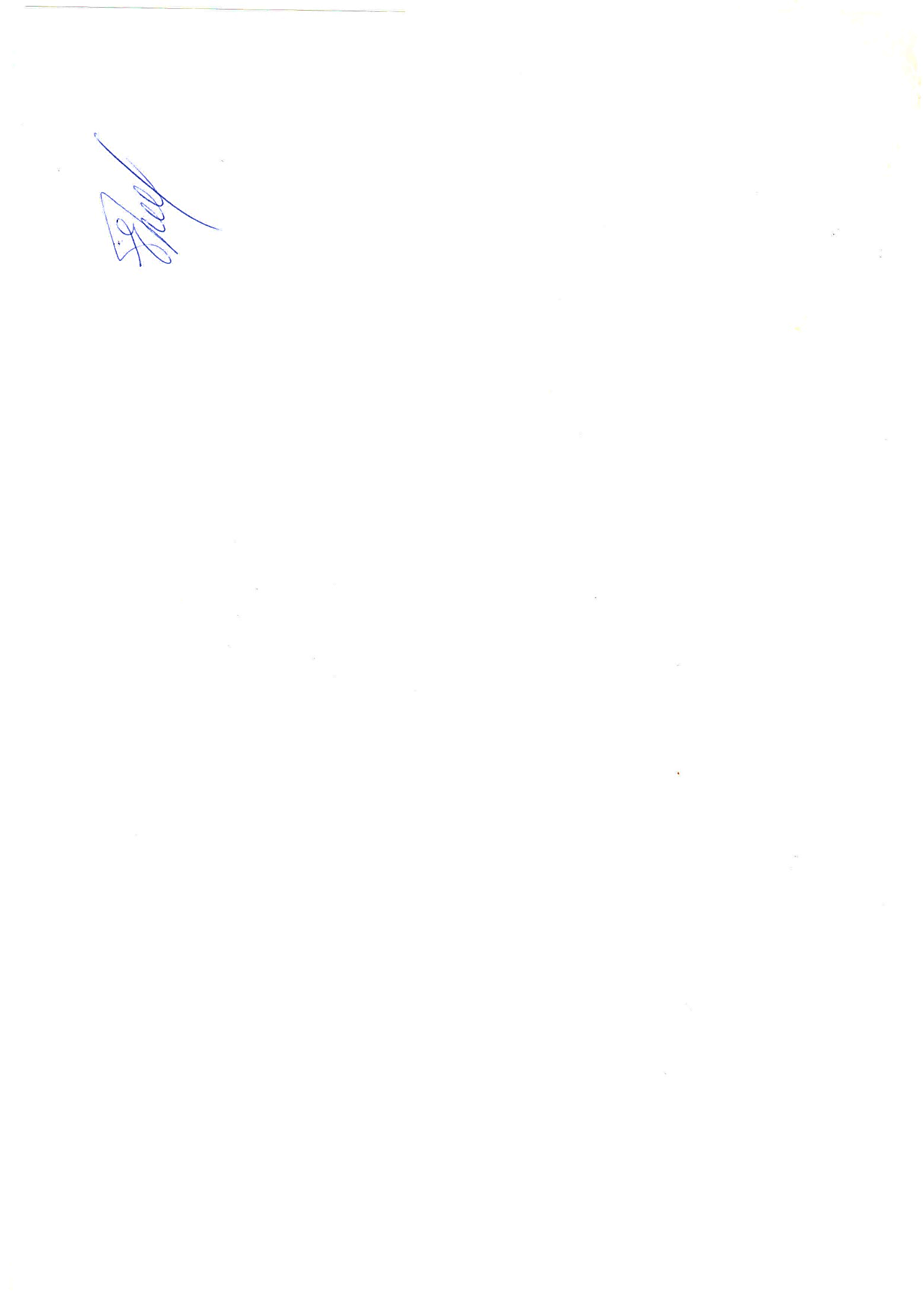 Начальник 5 НИЦ                                                                                             Е.В. Кинаш23 июня 2022Исп.: Влад И.В.8 (495) 983 65 48, доб. 43 46